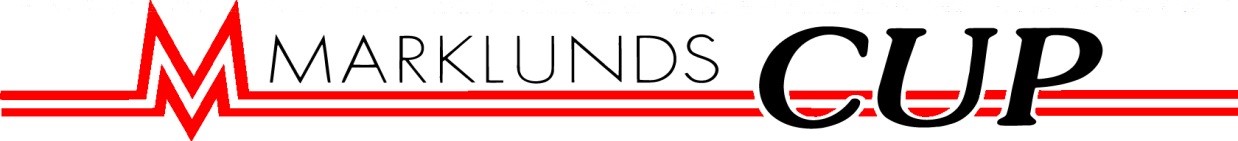 Marklunds Cup 2023Arbetsbeskrivning – fiketSkapa schema utifrån matchtiderFörbereda kiosken, toast och annat som behöver förberedasSköta kiosken i allt vad det innebärStäda och se till att det ser snyggt utFylla på varor vid behovFörsäljning av lagets egna varor ex. hembakt mmSe till att ledarfika (kaffe och hembakt fikabröd) finns i glasburen och är påfyllt under hela dagarna.Ser till att det finns kaffe, dricka, fika i domarrummet.Marklunds Cup 2023Arbetsbeskrivning - Köket SörgårdsskolanSkapa schema utifrån de mattider lagen blir tilldelade.Hämta nyckel på fredag eftermiddag/kväll (Kolla med Viktor).Hämta och plocka in varor fredag eftermiddag/kväll.Laga mat, duka fram frukost, lunch och middag.Ordna med mellislådor till lagen lördag och söndag.Städa och se till att det ser snyggt ut.Diska, torka bord mm.Kolla av toaletter utanför matsalen och se till att det ser rent och snyggt ut och att papper mm är påfyllt.Gemensamt ansvar söndag eftermiddag för städning och urplockning av kök/matsal.Marklunds Cup 2023Arbetsbeskrivning - Lagvärdar och utvisningsbås Tar hand om laget före och under cupen, håller reda på och informerar om mattider, matchtider. Anslag kommer att sättas upp på skolan och i ishallen.Informera ledare i ditt lag om utrymningsväg och var brandsläckare finns på skolan.Sköter utvisningsbås för sitt lag vid deras matcher, ni ansvarar också att räkna skott på mål för ert lag och rapporterar detta till seket i periodpaus samt vid matchens slut. En beskrivning av hur skott på mål räknas finns nedan. När ÖIK och Nälden har match mot varandra bemannas Näldens utvisningsbås av någon från seket gruppen. Ni ansvarar också att målburar kommer på plats efter spolning av isen.Visa lagen runt i hallen, kansli, skolan, toaletter, matsal mm.Visar boende på Sörgårdsskolan och vilka regler som gäller.Informerar om vad som gäller kring städning av skolsalen och kollar av det lämnas i samma skick som innan.Lämna ut ditt mobilnummer så att ledare lätt kan nå dig vid frågor.Checkar av namnlistor på lagen vid ankomst så att vi vet vilka som bor på skolan.Hämtar mellis i köket lördag och söndag samt leverera till omklädningsrum.Städa/ha koll på toaletterna i resp. omklädningsrum.Städa, hålla koll och fylla på i toaletter och på läktaren i ishallen.Eventuellt rond på skolan ett par gånger under kvällen/natten (André och Magnus Johansson)Så här räknas skott på mål enligt Svenska ishockey förbundet.Skott: Ett skott på mål inträffar när en attackerande spelare med intention att göra mål skjuter pucken mot mål. Skott på mål är om pucken är inom målramen, d.v.s. i mål eller om målvakten räddar pucken från att gå i mål. Förtydligande: 1. Alla mål registreras som ett skott. 2. Rensningar och misslyckade passningar som går på mål räknas inte som skott. 3. Skott i stolpe och ribba räknas inte som ett skott på målDefinitioner-OVR.pdfMarklunds Cup 2023Arbetsbeskrivning - LotteriAnsvarar för att få in vinster till lotteriet och att dessa samlas upp på lämpligt ställe ev. förrådetAnsvarar för skyltning vid lotteriet (swish nummer, prislista mm)Införskaffande av ev. lott ringar eller hur ni väljer att försäljning ska skeFörsäljning av lotter under cupenSköter ev. prisutdelningMarklunds Cup 2023Arbetsbeskrivning - SekretariatetSkapa schema för sekretariatet.Sköta klocka, speaker och musik under matcher och ser till att man kan detta innan cupen.Håller i prisutdelningen tillsammans med cupgeneral och Marklunds (Kort möte med Jens Marklund under helgen för avstämning).Informerar om serveringen och sponsorer vid lämpligt tillfälle under och mellan matcher.Sköter uppdateringar på Cuponline hela cupen.Sköter matchprotokoll.Ser till att filmning fungerar, matcher läggs in i TSM (stäm av med Viktor)Ansvarar för affischer med sponsorer samt matchprogram, ser till att affischering görs i tid innan cupen.Uppdaterar sociala medier och ser till att sponsorer också syns på sociala medier.Hämtar själva kaffe, fika från fiket.Bemannar Näldens utvisningsbås då ÖIK och Nälden spelar mot varandra eftersom de har samma lagvärd. De har match mot varandra fredag kl. 18:00 och eventuellt någon slutspelsmatch på söndagen.